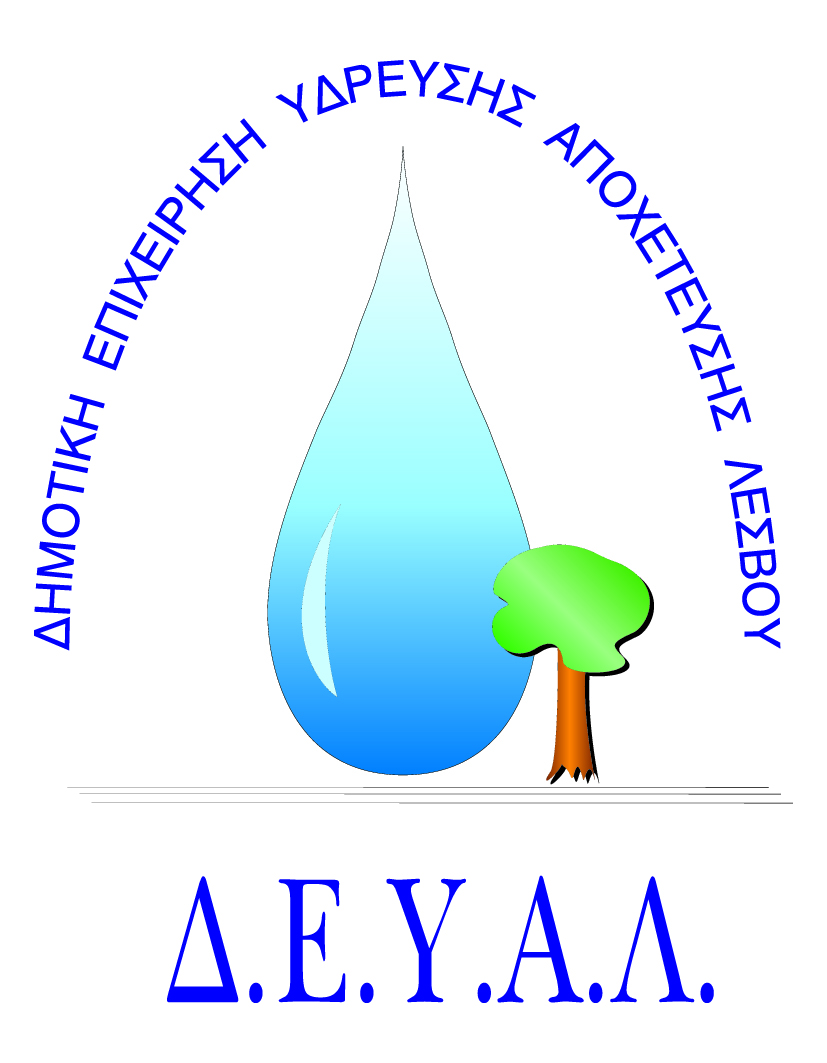 ΔΗΜΟΤΙΚΗ ΕΠΙΧΕΙΡΗΣΗ                                                               Ημερομηνία:ΥΔΡΕΥΣΗΣ ΑΠΟΧΕΤΕΥΣΗΣ                                             ΛΕΣΒΟΥ                                                                                                                     Προς                                                                                                                     Δ.Ε.Υ.Α. ΛέσβουΕΝΤΥΠΟ 1 - ΟΙΚΟΝΟΜΙΚΗ ΠΡΟΣΦΟΡΑ	Προς Υπογραφή Προσφέροντος ή Εκπροσώπου του……………………………………………………… Όνομα υπογράφοντος……………………………………………….Αρ. Δελτίου Ταυτότητας/ΔιαβατηρίουΥπογράφοντος………………………………………………..Ιδιότητα υπογράφοντος……………………………………………… ΘΕΜΑ:Προμήθεια ανταλλακτικών αντλίας FLYGT για τις Εγκαταστάσεις Επεξεργασίας Λυμάτων Μυτιλήνης.            Αρ. πρωτ.:   2119/4-3-2019Α/ΑΠΟΣΟΤΗΤΑΠΕΡΙΓΡΑΦΗΤΙΜΗ ΜΟΝ. ΚΟΣΤΟΣ11Κιτ στεγανοποίησηςΣΤΟΙΧΕΙΑ ΑΝΤΛΙΑΣ:ΜΑΡΚΑ: FLYGTΤΥΠΟΣ: 3057.181-1520501  264ΙΣΧΥΣ: 1.7KWΣΤΡΟΦΕΣ: 2700 RPMΤΑΣΗ ΛΕΙΤ: 400Υ/230Δ VOLT-3.8Amp/6.5AmpΣΤΟΙΧΕΙΑ ΑΝΤΛΙΑΣ:ΜΑΡΚΑ: FLYGTΤΥΠΟΣ: 3057.181-1520501  264ΙΣΧΥΣ: 1.7KWΣΤΡΟΦΕΣ: 2700 RPMΤΑΣΗ ΛΕΙΤ: 400Υ/230Δ VOLT-3.8Amp/6.5AmpΣΤΟΙΧΕΙΑ ΑΝΤΛΙΑΣ:ΜΑΡΚΑ: FLYGTΤΥΠΟΣ: 3057.181-1520501  264ΙΣΧΥΣ: 1.7KWΣΤΡΟΦΕΣ: 2700 RPMΤΑΣΗ ΛΕΙΤ: 400Υ/230Δ VOLT-3.8Amp/6.5AmpΣΤΟΙΧΕΙΑ ΑΝΤΛΙΑΣ:ΜΑΡΚΑ: FLYGTΤΥΠΟΣ: 3057.181-1520501  264ΙΣΧΥΣ: 1.7KWΣΤΡΟΦΕΣ: 2700 RPMΤΑΣΗ ΛΕΙΤ: 400Υ/230Δ VOLT-3.8Amp/6.5AmpΣΤΟΙΧΕΙΑ ΑΝΤΛΙΑΣ:ΜΑΡΚΑ: FLYGTΤΥΠΟΣ: 3057.181-1520501  264ΙΣΧΥΣ: 1.7KWΣΤΡΟΦΕΣ: 2700 RPMΤΑΣΗ ΛΕΙΤ: 400Υ/230Δ VOLT-3.8Amp/6.5Amp11Φτερωτή 21Κάλυμμα αναρρόφησης (suction cover) ΣΤΟΙΧΕΙΑ ΑΝΤΛΙΑΣ:ΜΑΡΚΑ: FLYGTΤΥΠΟΣ: 3045. 181-1270003  230ΙΣΧΥΣ: 1.2KWΣΤΡΟΦΕΣ: 2785 RPMΤΑΣΗ ΛΕΙΤ: 400Υ-230Δ VOLT  2.8Amp/4.8AmpΣΤΟΙΧΕΙΑ ΑΝΤΛΙΑΣ:ΜΑΡΚΑ: FLYGTΤΥΠΟΣ: 3045. 181-1270003  230ΙΣΧΥΣ: 1.2KWΣΤΡΟΦΕΣ: 2785 RPMΤΑΣΗ ΛΕΙΤ: 400Υ-230Δ VOLT  2.8Amp/4.8AmpΣΤΟΙΧΕΙΑ ΑΝΤΛΙΑΣ:ΜΑΡΚΑ: FLYGTΤΥΠΟΣ: 3045. 181-1270003  230ΙΣΧΥΣ: 1.2KWΣΤΡΟΦΕΣ: 2785 RPMΤΑΣΗ ΛΕΙΤ: 400Υ-230Δ VOLT  2.8Amp/4.8AmpΣΤΟΙΧΕΙΑ ΑΝΤΛΙΑΣ:ΜΑΡΚΑ: FLYGTΤΥΠΟΣ: 3045. 181-1270003  230ΙΣΧΥΣ: 1.2KWΣΤΡΟΦΕΣ: 2785 RPMΤΑΣΗ ΛΕΙΤ: 400Υ-230Δ VOLT  2.8Amp/4.8AmpΣΤΟΙΧΕΙΑ ΑΝΤΛΙΑΣ:ΜΑΡΚΑ: FLYGTΤΥΠΟΣ: 3045. 181-1270003  230ΙΣΧΥΣ: 1.2KWΣΤΡΟΦΕΣ: 2785 RPMΤΑΣΗ ΛΕΙΤ: 400Υ-230Δ VOLT  2.8Amp/4.8AmpΚΑΘΑΡΗ ΑΞΙΑΚΑΘΑΡΗ ΑΞΙΑΚΑΘΑΡΗ ΑΞΙΑΚΑΘΑΡΗ ΑΞΙΑΦΠΑ…..%ΦΠΑ…..%ΦΠΑ…..%ΦΠΑ…..%ΣΥΝΟΛΟΣΥΝΟΛΟΣΥΝΟΛΟΣΥΝΟΛΟ